Publicado en Madrid el 26/03/2021 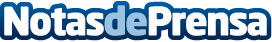 Chile avanza hacia su objetivo de vacunar al 80% de su población en junioPara Chile Travel, la campaña de vacunación no solo es clave para resguardar la salud de las personas y evitar la diseminación del coronavirus, también lo es para la recuperación de las actividades en el país, en especial la industria turísticaDatos de contacto:Agencia de Comunicación de Chile Travel915 40 18 05Nota de prensa publicada en: https://www.notasdeprensa.es/chile-avanza-hacia-su-objetivo-de-vacunar-al-80-de-su-poblacion-en-junio Categorias: Internacional Medicina Viaje Turismo http://www.notasdeprensa.es